ОБЩИНСКИ СЪВЕТ – ДУЛОВО, ОБЛ. СИЛИСТРА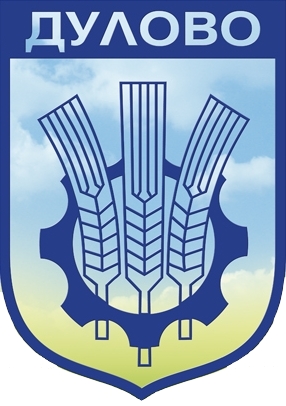 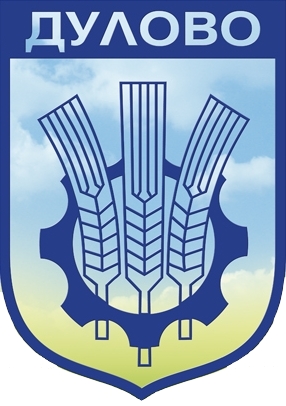 –––––––––––––––––––––––––––––––––––––––––––––––––––––––––––––––––ул. “Васил Левски” № 18                                     тел.: (0864) 2 31 00 ; Факс:(0864) 2 30 207650  Дулово				                 	       e-mail: obs_dulovo@abv.bg      Р Е Ш Е Н И Е   № 387          от  29.03.2022 година за приемане на  Годишен план за ползване на дървесина в горски              територии - общинска собственост за 2022 годинаНа основание чл.21, ал.1, т.8 от Закона за местното самоуправление и местната администрация и във връзка с чл.7, ал.1, ал.3, ал.4 и ал.5 от Наредба за условията и реда за възлагане изпълнението на дейности в горските територии - държавна и общинска собственост, и за ползването на дървесина и недървесни горски продукти, Общински съвет – ДуловоРЕШИ:Приема Годишен план за ползване на дървесина от общински горски територии, собственост на Община Дулово за 2022 година, съгласно Приложение № 1 и Приложение № 2 (неразделна част от решението). Упълномощава кмета на община Дулово да утвърди Годишен план за ползване на дървесина от общински горски територии, собственост на Община Дулово за 2022 г.Решението е прието на заседание на Общински съвет-Дулово, проведено на 29.03.2022 година, Протокол № 32,  т.1.1. от дневния ред, по Доклад   № 66/18.02.2022г. и е подпечатано с официалния печат на Общински съвет-Дулово.Председател на Общински съвет-Дулово: ………/п/………………..                                        /инж. Невхис Мустафа/ ОБЩИНСКИ СЪВЕТ – ДУЛОВО, ОБЛ. СИЛИСТРА–––––––––––––––––––––––––––––––––––––––––––––––––––––––––––––––––ул. “Васил Левски” № 18                                     тел.: (0864) 2 31 00 ; Факс:(0864) 2 30 207650  Дулово				                 	       e-mail: obs_dulovo@abv.bg      Р Е Ш Е Н И Е   № 388          от  29.03.2022 година за приемане на Годишен план на дейностите за подкрепа заличностното развитие на децата и учениците в община Дулово  за 2022 годинаНа основание чл.21, ал.1, т.12 и ал.2, във връзка с чл.17, ал.1, т.3 и чл.20 от Закона за местното самоуправление и местната администрация и  чл.197, ал.3 от Закон за предучилищно и училищно образование, Общински съвет – ДуловоРЕШИ:Приема Общински годишен план на дейностите за подкрепа за личностно развитие на децата и учениците в Община Дулово за 2022 година /неразделна част от решението/.Решението е прието на заседание на Общински съвет-Дулово, проведено на 29.03.2022 година, Протокол № 32,  т.1.2. от дневния ред, по Доклад   № 70/24.02.2022г. и е подпечатано с официалния печат на Общински съвет-Дулово.Председател на Общински съвет-Дулово: ……/п/…………………..                                        /инж. Невхис Мустафа/ ОБЩИНСКИ СЪВЕТ – ДУЛОВО, ОБЛ. СИЛИСТРА–––––––––––––––––––––––––––––––––––––––––––––––––––––––––––––––––ул. “Васил Левски” № 18                                     тел.: (0864) 2 31 00 ; Факс:(0864) 2 30 207650  Дулово				                 	       e-mail: obs_dulovo@abv.bg      Р Е Ш Е Н И Е   № 389          от  29.03.2022 година за приемане на Годишен план за дейността на Звено „Вътрешен одит“ в община Дулово за 2022 година  На основание чл. 21, ал.1, т.23 и ал. 2 от ЗМСМА, във връзка с  чл.34, ал.5 от Закона за вътрешен одит в публичния сектор, Общински съвет – ДуловоРЕШИ:Приема за сведение  Годишен план за дейността на звено „Вътрешен одит“ в община Дулово за 2022 година /неразделна част от решението/.Възлага на кмета на община Дулово  последващите, съгласно закона действия. Решението е прието на заседание на Общински съвет-Дулово, проведено на 29.03.2022 година, Протокол № 32,  т.1.3. от дневния ред, по Доклад   № 76/07.03.2022г. и е подпечатано с официалния печат на Общински съвет-Дулово.Председател на Общински съвет-Дулово: ……/п/…………………..                                        /инж. Невхис Мустафа/ ОБЩИНСКИ СЪВЕТ – ДУЛОВО, ОБЛ. СИЛИСТРА–––––––––––––––––––––––––––––––––––––––––––––––––––––––––––––––––ул. “Васил Левски” № 18                                     тел.: (0864) 2 31 00 ; Факс:(0864) 2 30 207650  Дулово				                 	       e-mail: obs_dulovo@abv.bg      Р Е Ш Е Н И Е   № 390          от  29.03.2022 година за поправка на  фактическа грешка в Решение № 383 по Протокол № 31 от 22.02.2022 г. на Общински съвет-ДуловоНа основание чл. 62, ал. 2 от АПК и чл. 21, ал.1, т.11  от ЗМСМА, чл.129, ал.1 от Закона за устройство на територията, Общински съвет – ДуловоРЕШИ:Допуска поправка на очевидна фактическа грешка в свое Решение № 383, прието по т. 1.9. от дневния ред на проведеното на  22.02.2022 год. заседание, отразено в Протокол № 31, както следва:В точка 1, ред 12 от Решението,  вместо  640 кв.м.    да се чете  1 758 кв.м. ;В текста „Решението може да бъде обжалвано по реда на чл. 215, ал. 4 от ЗУТ пред Административен съд – Силистра в 14-дневен срок от обнародването му.“   вместо 14-дневен   да се чете    30-дневен. В останалата си част Решението остава непроменено.Настоящото Решение съставлява неразделна част от Решение № 383/22.02.2022г. и  е прието на заседание на Общински съвет-Дулово, проведено на 29.03.2022 година, Протокол № 32,  т.1.4. от дневния ред, по Доклад   № 76/07.03.2022г., и е подпечатано с официалния печат на Общински съвет-Дулово.Председател на Общински съвет-Дулово: ………/п/………………..                                        /инж. Невхис Мустафа/ ОБЩИНСКИ СЪВЕТ – ДУЛОВО, ОБЛ. СИЛИСТРА–––––––––––––––––––––––––––––––––––––––––––––––––––––––––––––––––ул. “Васил Левски” № 18                                     тел.: (0864) 2 31 00 ; Факс:(0864) 2 30 207650  Дулово				                 	       e-mail: obs_dulovo@abv.bg      Р Е Ш Е Н И Е   № 391          от  29.03.2022 годиназа разпореждане с имот - частна общинска собственост  порегулационния план на с. Правда На основание чл. 21, ал. 1, т. 8 от Закона за местното самоуправление и местната администрация, чл. 35, ал. 3 от Закона за общинската собственост и чл. 30, ал. 1 от Наредба № 2 за реда на придобиване, управление и разпореждане с общинското имущество, Общински съвет – ДуловоРЕШИ:Дава съгласие за продажба на урегулиран поземлен имот V – 85 (пети с планоснимачен номер осемдесет и пет), кв. 8 (квартал осми) по регулационния план на с. Правда, одобрен със Заповед № 280/08.08.1990 г., с площ от 1 900 (хиляда и деветстотин) кв.м., начин на трайно ползване: за ниско етажно жилищно застрояване, описан в Акт за частна общинска собственост № 1840/08.02.2022 г., вписан в Служба по вписванията с вх. рег. № 160/09.02.2022 г., акт № 108, том 1, и.п. 37435, при пазарна цена в размер на 8 113, 00 лв. (осем хиляди сто и тринадесет лева и нула стотинки) без ДДС и данъчна оценка в размер на 7 761, 50 лв. (седем хиляди седемстотин шестдесет и един лева и петдесет стотинки) на собственика на законно построените сгради – Юксел Осман Кенан.На основание чл. 41, ал. 2 от Закона за общинската собственост приема  пазарната цена на имота, описана в  т. 1.Възлага на кмета на Община Дулово да извърши съответните процедурни действия по разпореждане с имота.Решението е прието на заседание на Общински съвет-Дулово, проведено на 29.03.2022 година, Протокол № 32,  т.1.5. от дневния ред, по Доклад   № 82/10.03.2022г. и е подпечатано с официалния печат на Общински съвет-Дулово.Председател на Общински съвет-Дулово: ………/п/………………..                                        /инж. Невхис Мустафа/ ОБЩИНСКИ СЪВЕТ – ДУЛОВО, ОБЛ. СИЛИСТРА–––––––––––––––––––––––––––––––––––––––––––––––––––––––––––––––––ул. “Васил Левски” № 18                                     тел.: (0864) 2 31 00 ; Факс:(0864) 2 30 207650  Дулово				                 	       e-mail: obs_dulovo@abv.bg      Р Е Ш Е Н И Е   № 392          от  29.03.2022 годиназа разпореждане с имоти общинска собственост по КК и КР на с. Вокил и одобряване на цени за сключване на предварителен договор по реда на чл. 15 ЗУТНа основание чл. 21, ал. 1, т. 8 от Закона за местното самоуправление и местната администрация, чл. 6, ал. 1 от Закона за общинската собственост и чл. 15, ал. 3 и ал. 5 от Закона за устройство на територията,  Общински съвет – ДуловоРЕШИ:Обявява ПИ с проектен ид. № 12022.42.246 по КК и КР на с. Вокил, с площ 446 кв.м. и ПИ с проектен ид. № 12022.42.247 по КК и КР на с. Вокил, с площ 433 кв.м. от публична в частна общинска собственост.На основание чл. 41, ал. 2 от Закона за общинската собственост приема  пазарните цени на имоти, описани в  т. 1, както следва:- ПИ с проектен ид. № 12022.42.246 по КК и КР на с. Вокил, с площ 446 кв.м – 885, 00 лв. (осемстотин осемдесет и пет лева и нула стотинки) без ДДС;- ПИ с проектен ид. № 12022.42.247 по КК и КР на с. Вокил, с площ 433 кв.м. – 859, 00 лв. (осемстотин петдесет и девет лева и нула стотинки) без ДДС.Възлага на кмета на Община Дулово да сключи предварителен договор за продажба с Юмют Неждет Галиб, с адрес: с. Чернолик, ул. „Победа” № 28, за осъществяването на всички дейности, необходими за правилното и законосъобразно изпълнение на процедурата.В случай, че се допусне разрешение за изработване на проект на ПУП – ПЗ и същия не влезе в сила шест месеца след сключването на предварителния договор, то се извършва нова оценка от лицензиран оценител, а Общински съвет - Дулово определя нова пазарна цена, въз основа на която се сключва окончателния договор за уреждане на имуществените взаимоотношения между община Дулово и заявителя.Решението е прието на заседание на Общински съвет-Дулово, проведено на 29.03.2022 година, Протокол № 32,  т.1.6. от дневния ред, по Доклад   № 83/10.03.2022г. и е подпечатано с официалния печат на Общински съвет-Дулово.Председател на Общински съвет-Дулово: ………/п/………………..                                        /инж. Невхис Мустафа/ ОБЩИНСКИ СЪВЕТ – ДУЛОВО, ОБЛ. СИЛИСТРА–––––––––––––––––––––––––––––––––––––––––––––––––––––––––––––––––ул. “Васил Левски” № 18                                     тел.: (0864) 2 31 00 ; Факс:(0864) 2 30 207650  Дулово				                 	       e-mail: obs_dulovo@abv.bg      Р Е Ш Е Н И Е   № 393          от  29.03.2022 годиназа разпореждане с имот - частна общинска собственост по регулационния план на с. Окорш На основание чл. 21, ал. 1, т. 8 от Закона за местното самоуправление и местната администрация, чл. 35, ал. 3 от Закона за общинската собственост и чл. 30, ал. 1 от Наредба № 2 за реда на придобиване, управление и разпореждане с общинското имущество, Общински съвет – ДуловоРЕШИ:Дава съгласие за продажба на урегулиран поземлен имот IV – 533 (четвърти с планоснимачен номер петстотин тридесет и три), кв. 25 (квартал двадесет и пети) по регулационния план на с. Окорш, одобрен със Заповед № РД-09-251/07.08.1987 г., с площ от 1 340 (хиляда триста и четиридесет) кв.м., начин на трайно ползване: за ниско етажно жилищно застрояване, описан в Акт за частна общинска собственост № 1845/16.02.2022 г., вписан в Служба по вписванията с вх. рег. № 197/16.02.2022 г., акт № 138, том 1, при пазарна цена в размер на 6 050, 10 лв. (шест хиляди и петдесет лева и десет стотинки) без ДДС и данъчна оценка в размер на 5 473, 90 лв. (пет хиляди четиристотин седемдесет и три лева и деветдесет стотинки) на собственика на законно построените сгради – Тезжан Гафер Касим.На основание чл. 41, ал. 2 от Закона за общинската собственост приема  пазарната цена на имота, описана в  т. 1.Възлага на кмета на Община Дулово да извърши съответните процедурни действия по разпореждане с имота.Решението е прието на заседание на Общински съвет-Дулово, проведено на 29.03.2022 година, Протокол № 32,  т.1.7. от дневния ред, по Доклад   № 84/10.03.2022г. и е подпечатано с официалния печат на Общински съвет-Дулово.Председател на Общински съвет-Дулово: ……/п/…………………..                                        /инж. Невхис Мустафа/ ОБЩИНСКИ СЪВЕТ – ДУЛОВО, ОБЛ. СИЛИСТРА–––––––––––––––––––––––––––––––––––––––––––––––––––––––––––––––––ул. “Васил Левски” № 18                                     тел.: (0864) 2 31 00 ; Факс:(0864) 2 30 207650  Дулово				                 	       e-mail: obs_dulovo@abv.bg      Р Е Ш Е Н И Е   № 394          от  29.03.2022 годиназа разпореждане с имот - частна общинска собственост по регулационния план на гр. Дулово На основание чл. 21, ал. 1, т. 8 от Закона за местното самоуправление и местната администрация, чл. 35, ал. 3 от Закона за общинската собственост и чл. 30, ал. 1 от Наредба № 2 за реда на придобиване, управление и разпореждане с общинското имущество, Общински съвет – ДуловоРЕШИ:Дава съгласие за продажба на поземлен имот с идентификатор 24030.501.568 (две, четири, нула, три, нула, точка, пет, нула, едно, точка, пет, шест, осем) по кадастралната карта и кадастралните регистри на гр. Дулово, одобрени със Заповед № РД-18-51/31.08.2007 г., с площ от 590 (петстотин и деветдесет) кв.м., с трайно предназначение на територията: урбанизирана, начин на трайно ползване: ниско застрояване (до 10 м), предишен идентификатор: няма, номер по предходен план: 568, квартал: 37, парцел: 3, описан в Акт за частна общинска собственост № 1847/17.02.2022 г., вписан в Служба по вписванията с вх. рег. № 210/18.02.2022 г., акт № 147, том 1, при пазарна цена в размер на 8 250, 50 лв. (осем хиляди двеста и петдесет лева и петдесет стотинки) без ДДС и данъчна оценка в размер на 6 670,00 лв. (шест хиляди шестстотин и седемдесет лева и нула стотинки) на собственика на законно построените сгради – Серхат Ведат Фазлъ.На основание чл. 41, ал. 2 от Закона за общинската собственост приема  пазарната цена на имота, описана в  т. 1.Възлага на кмета на Община Дулово да извърши съответните процедурни действия по разпореждане с имота.Решението е прието на заседание на Общински съвет-Дулово, проведено на 29.03.2022 година, Протокол № 32,  т.1.8. от дневния ред, по Доклад   № 85/10.03.2022г. и е подпечатано с официалния печат на Общински съвет-Дулово.Председател на Общински съвет-Дулово: ………/п/………………..                                        /инж. Невхис Мустафа/ ОБЩИНСКИ СЪВЕТ – ДУЛОВО, ОБЛ. СИЛИСТРА–––––––––––––––––––––––––––––––––––––––––––––––––––––––––––––––––ул. “Васил Левски” № 18                                     тел.: (0864) 2 31 00 ; Факс:(0864) 2 30 207650  Дулово				                 	       e-mail: obs_dulovo@abv.bg      Р Е Ш Е Н И Е   № 395          от  29.03.2022 годиназа прекратяване на съсобственост чрез продажба на имот - частна общинска собственост  по регулационния план на с. МежденНа основание чл. 21, ал. 1, т. 8 от Закона за местното самоуправление и местната администрация, чл. 36, ал. 1, т. 2 от Закона за общинската собственост и чл. 33, ал. 1, т. 2 от Наредба № 2 за реда на придобиване, управление и разпореждане с общинското имущество, Общински съвет – ДуловоРЕШИ:Дава съгласие да се прекрати съсобствеността чрез продажба на 1 018 (хиляда и осемнадесет) кв.м. ид.ч. частна общинска собственост от урегулиран поземлен имот IV – 334 (четвърти с планоснимачен номер триста тридесет и четири), кв. 34 (квартал тридесет и четвърти) по регулационния план на с. Межден, одобрен със Заповед № 106/10.04.1992 г., целият с площ от 2 298 кв.м., описан в Акт за частна общинска собственост № 1842/10.02.2022 г., вписан в Служба по вписванията с вх. рег. № 163/10.02.2022 г., акт № 111, том 1, при пазарна цена в размер на 2 402,00 лв. (две хиляди четиристотин и два лева и нула стотинки) без ДДС, при данъчна оценка в размер на 2 321,00 лв. (две хиляди триста двадесет и един лева и нула стотинки) на съсобственика – Васил Димов Василев.На основание чл. 41, ал. 2 от Закона за общинската собственост приема  пазарната цена на имота, описана в  т. 1.Възлага на кмета на Община Дулово да извърши съответните процедурни действия по разпореждане с имота.Решението е прието на заседание на Общински съвет-Дулово, проведено на 29.03.2022 година, Протокол № 32,  т.1.9. от дневния ред, по Доклад   № 86/10.03.2022г. и е подпечатано с официалния печат на Общински съвет-Дулово.Председател на Общински съвет-Дулово: ………/п/………………..                                        /инж. Невхис Мустафа/ ОБЩИНСКИ СЪВЕТ – ДУЛОВО, ОБЛ. СИЛИСТРА–––––––––––––––––––––––––––––––––––––––––––––––––––––––––––––––––ул. “Васил Левски” № 18                                     тел.: (0864) 2 31 00 ; Факс:(0864) 2 30 207650  Дулово				                 	       e-mail: obs_dulovo@abv.bg      Р Е Ш Е Н И Е   № 396          от  29.03.2022 годиназа прекратяване на съсобственост чрез продажба на имот - частна общинска собственост  по регулационния план на с. ПаисиевоНа основание чл. 21, ал. 1, т. 8 от Закона за местното самоуправление и местната администрация, чл. 36, ал. 1, т. 2 от Закона за общинската собственост и чл. 33, ал. 1, т. 2 от Наредба № 2 за реда на придобиване, управление и разпореждане с общинското имущество, Общински съвет – ДуловоРЕШИ:Дава съгласие да се прекрати съсобствеността чрез продажба на 292 (двеста деветдесет и два) кв.м. ид.ч. частна общинска собственост от урегулиран поземлен имот XXIV – 151 (двадесет и четвърти с планоснимачен номер сто петдесет и едно), кв. 10 (квартал десети) по регулационния план на с. Паисиево, одобрен със Заповед № 419/20.12.1990 г., целият с площ от 871 кв.м., описан в Акт за частна общинска собственост № 1839/19.01.2022 г., вписан в Служба по вписванията с вх. рег. № 81/21.01.2022 г., акт № 57, том 1, и.п. 37354, при пазарна цена в размер на 1 338, 80 лв. (хиляда триста тридесет и осем лева и осемдесет стотинки) без ДДС, при данъчна оценка в размер на 1 192, 80 лв. (хиляда сто деветдесет и два лева и осемдесет стотинки) на съсобственика – Бинай Бакир Закир.На основание чл. 41, ал. 2 от Закона за общинската собственост приема  пазарната цена на имота, описана в  т. 1.Възлага на кмета на Община Дулово да извърши съответните процедурни действия по разпореждане с имота.Решението е прието на заседание на Общински съвет-Дулово, проведено на 29.03.2022 година, Протокол № 32,  т.1.10. от дневния ред, по Доклад   № 87/10.03.2022г. и е подпечатано с официалния печат на Общински съвет-Дулово.Председател на Общински съвет-Дулово: ……/п/…………………..                                        /инж. Невхис Мустафа/ ОБЩИНСКИ СЪВЕТ – ДУЛОВО, ОБЛ. СИЛИСТРА–––––––––––––––––––––––––––––––––––––––––––––––––––––––––––––––––ул. “Васил Левски” № 18                                     тел.: (0864) 2 31 00 ; Факс:(0864) 2 30 207650  Дулово				                 	       e-mail: obs_dulovo@abv.bg      Р Е Ш Е Н И Е   № 397          от  29.03.2022 годиназа прекратяване на съсобственост чрез продажба на имот - частна общинска собственост  по регулационния план на с. БоилНа основание чл. 21, ал. 1, т. 8 от Закона за местното самоуправление и местната администрация, чл. 36, ал. 1, т. 2 от Закона за общинската собственост и чл. 33, ал. 1, т. 2 от Наредба № 2 за реда на придобиване, управление и разпореждане с общинското имущество, Общински съвет – ДуловоРЕШИ:Дава съгласие да се прекрати съсобствеността чрез продажба на 140 (сто и четиридесет) кв.м. ид.ч. частна общинска собственост от урегулиран поземлен имот VII – 113 (седми с планоснимачен номер сто тринадесет), кв. 14А (квартал четиринадесет А) по регулационния план на с. Боил, одобрен със Заповед № 1929/16.07.1969 г., целият с площ от 1130 кв.м., описан в Акт за частна общинска собственост № 1846/16.02.2022 г., вписан в Служба по вписванията с вх. рег. № 198/16.02.2022 г., акт № 139, том 1, при пазарна цена в размер на 651, 00 лв. (шестстотин петдесет и един лева и нула стотинки) без ДДС, при данъчна оценка в размер на 571, 90 лв. (петстотин седемдесет и един лева и деветдесет стотинки) на съсобственика – Сейхан Мустафа Салиф.На основание чл. 41, ал. 2 от Закона за общинската собственост приема  пазарната цена на имота, описана в  т. 1.Възлага на кмета на Община Дулово да извърши съответните процедурни действия по разпореждане с имота.Решението е прието на заседание на Общински съвет-Дулово, проведено на 29.03.2022 година, Протокол № 32,  т.1.11. от дневния ред, по Доклад   № 88/10.03.2022г. и е подпечатано с официалния печат на Общински съвет-Дулово.Председател на Общински съвет-Дулово: ………/п/………………..                                        /инж. Невхис Мустафа/ ОБЩИНСКИ СЪВЕТ – ДУЛОВО, ОБЛ. СИЛИСТРА–––––––––––––––––––––––––––––––––––––––––––––––––––––––––––––––––ул. “Васил Левски” № 18                                     тел.: (0864) 2 31 00 ; Факс:(0864) 2 30 207650  Дулово				                 	       e-mail: obs_dulovo@abv.bg      Р Е Ш Е Н И Е   № 398          от  29.03.2022 година за отдаване под наем на части от имоти - публична общинска собственост по кадастралната карта на  гр.ДуловоНа основание чл.21, ал.1, т.8 от  чл. 14, ал.7 от Закона за общинската собственост, чл.15, ал.3 от Наредба № 2 за реда на придобиване, управление и разпореждане с общинското имущество, Общински съвет – ДуловоРЕШИ:Дава съгласие за отдаване под наем за срок от 3 /три/ години чрез провеждане на публичен явен търг на следните недвижими имоти:Терен с площ 20 кв.м. в югозападната част на поземлен имот с ид. №24030.501.1931 по кадастралната карта на гр.Дулово, публична общинска собственост, находящ се в гр.Дулово, ул. „Шуменско шосе“ № 41, /идентичен с УПИ XXVII, кв.36/, описан в АПОС № 712/26.05.2004г., с предназначение – за поставяне на фургон за осъществяване на битови услуги /обущарски услуги/,  при първоначален годишен наем в размер на 564,00 лв./петстотин шестдесет и четири лева/ без ДДС, стъпка за наддаване в размер на  56,40 лв. и депозит в размер на  56,40 лв.Част от имот публична общинска собственост – 10 кв.м., част от покрива на сградата на общинска администрация гр.Дулово с обща площ от 1484 кв.м., находяща се в гр.Дулово, ул.”Васил Левски”, №18, с ид.№24030.501.1928.1 по кадастралната карта на гр.Дулово с АПОС №450/21.03.2001г., с предназначение – за поставяне на антени и съоръжения на мобилен оператор, при първоначален годишен наем в размер на 3 520,80 лв. без ДДС, стъпка на наддаване в размер на 352,08 лв. и депозит в размер 352,08лв.Част от имот публична общинска собственост  находящ се в гр.Дулово, с ид.№24030.501.571 по кадастралната карта на гр.Дулово, с АПОС № 1801/15.07.2021г., с площ 16кв.м., за поставяне на временно преместваемо съоръжение с ид.№24030.501.571.12 с предназначение – продажба на промишлени стоки, при първоначален годишен наем в размер на 451,20в. без ДДС, стъпка за наддаване в размер на 45,12 лв. и депозит в размер на 45,12 лв.Възлага на кмета на Община Дулово да извърши съответните процедурни действия по отдаването под наем на имотите.Решението е прието на заседание на Общински съвет-Дулово, проведено на 29.03.2022 година, Протокол № 32,  т.1.12. от дневния ред, по Доклад   № 89/11.03.2022г. и е подпечатано с официалния печат на Общински съвет-Дулово.Председател на Общински съвет-Дулово: ………/п/………………..                                        /инж. Невхис Мустафа/ ОБЩИНСКИ СЪВЕТ – ДУЛОВО, ОБЛ. СИЛИСТРА–––––––––––––––––––––––––––––––––––––––––––––––––––––––––––––––––ул. “Васил Левски” № 18                                     тел.: (0864) 2 31 00 ; Факс:(0864) 2 30 207650  Дулово				                 	       e-mail: obs_dulovo@abv.bg      Р Е Ш Е Н И Е   № 399          от  29.03.2022 година за учредяване на безвъзмездно право на ползване за устройване на постоянен пчелин върху част от имот-частна общинска собственост по кадастралната карта на с. ЧерноликНа основание чл.21, ал.1, т.8 от Закон за местното самоуправление и местната администрация, чл.39, ал.3 от Закона за общинската собственост, във връзка с чл.11, ал.2 от Закон за пчеларството, чл.69, ал.3, т.2, чл.71, ал.7 от Закон за горите, Общински съвет – ДуловоРЕШИ:Актуализира Годишната програма за управление и разпореждане с имоти общинска собственост за 2022 г., като я допълва с поземлен имот с идентификационен номер №81150.18.123 по кадастралната карта на село Чернолик, община Дулово, находяща се в местност „Райман” с начин на трайно ползване „Друг вид дървопроизводителна  гора”, трайно предназначение на територията- горска,  целият с площ 124 583 кв.м (АОС № 5994 от 10.03.2022 година)Дава съгласие за учредяване на  безвъзмездно право на ползване за срок от 10 (десет) години за разполагане на постоянен пчелин  на Джанер Али Нури, с адрес с. Черник, ул. „Шести май” № 40, върху имот -публична общинска собственост представляващ терен от 2 000 ( две хиляди ) кв.м от поземлен имот №81150.18.123, в отдел 220 „п” по кадастралната карта и кадастралните регистри на село Чернолик, ЕКАТТЕ 81150,  община Дулово,  находящ се в местността „Райман”, с начин на трайно ползване „Друг вид дървопроизводителна  гора”, трайно предназначение на територията - горска,  целият с площ от 124 583 кв.м. (АОС № 5994 от 10.03.2022 година). Решението е прието на заседание на Общински съвет-Дулово, проведено на 29.03.2022 година, Протокол № 32,  т.1.13. от дневния ред, по Доклад   № 90/14.03.2022г. и е подпечатано с официалния печат на Общински съвет-Дулово.Председател на Общински съвет-Дулово: ……/п/…………………..                                        /инж. Невхис Мустафа/ ОБЩИНСКИ СЪВЕТ – ДУЛОВО, ОБЛ. СИЛИСТРА–––––––––––––––––––––––––––––––––––––––––––––––––––––––––––––––––ул. “Васил Левски” № 18                                     тел.: (0864) 2 31 00 ; Факс:(0864) 2 30 207650  Дулово				                 	       e-mail: obs_dulovo@abv.bg      Р Е Ш Е Н И Е   № 400          от  29.03.2022 година за сключване на допълнително споразумение за изменение на Договор №ПО-07-008/17.01.2017г. за управление, стопанисване, ползване, защита и опазване на поземлените имоти в горски територии, собственост на община Дулово На основание чл. 21, ал.1, т.8 от ЗМСМА, чл.8, ал. 1 от Закон за общинската собственост, във връзка с чл.20а, ал. 2 от Закона за задълженията, Общински съвет – ДуловоРЕШИ:Дава съгласие за сключване на Допълнително споразумение към Договор  №ПО-07-008/17.01.2017г. за управление, стопанисване, ползване, защита и опазване на поземлените имоти в горски територии, сключен между Община Дулово и ТП ДЛС „Каракуз“ за изменение на чл.3, ал.1, чл.12, т.8 и т.9, както следва:В Чл.3, ал.1  текстът „Решение № 166 от 27.09.2016 г., прието с Протокол № 11 от 27.09.2016 год. на Общински съвет – Дулово“ се заменя с „Постановление № 343 от 15 декември 2011г. за определяне размера на частта от продажната цена на дървесината и недървесните горски продукти по чл.179, ал.1 от Закона за горите“;Чл.12, т. 8 придобива следната редакция: „Да осъществява ползване на недървесни горски продукти от предоставените горски територии, съгласно разпоредбите на Закона за горите и Горскостопанския план по цени, определени в Постановление № 343 от 15 декември 2011г. за определяне размера на частта от продажната цена на дървесината и недървесните горски продукти по чл.179, ал.1 от Закона за горите“;Чл.12, т. 9 придобива следната редакция: „Да внася определения в Постановление № 343 от 15 декември 2011г. за определяне размера на частта от продажната цена на дървесината и недървесните горски продукти по чл.179, ал.1 от Закона за горите процент от продадената дървесина до 30-то число на месеца, следващ месеца, в който е издадената фактурата за продажба на дървесина в банкова сметка на СОБСТВЕНИКА“.Упълномощава кмета на община Дулово да сключи Допълнителното споразумение към  Договор  №ПО-07-008/17.01.2017г. с направените изменения в т.1 на решението.Решението е прието на заседание на Общински съвет-Дулово, проведено на 29.03.2022 година, Протокол № 32,  т.1.14. от дневния ред, по Доклад   № 91/14.03.2022г. и е подпечатано с официалния печат на Общински съвет-Дулово.Председател на Общински съвет-Дулово: ……/п/…………………..                                        /инж. Невхис Мустафа/ОБЩИНСКИ СЪВЕТ – ДУЛОВО, ОБЛ. СИЛИСТРА–––––––––––––––––––––––––––––––––––––––––––––––––––––––––––––––––ул. “Васил Левски” № 18                                     тел.: (0864) 2 31 00 ; Факс:(0864) 2 30 207650  Дулово				                 	       e-mail: obs_dulovo@abv.bg       Р Е Ш Е Н И Е   № 401          от  29.03.2022 годиназа отпускане на еднократна финансова помощ на лице, пострадало при 		     пожар и с  нисък социален статус На основание чл. 21, ал.1, т.23  от Закона за местното самоуправление и местната администрация,  Общински съвет - Дулово РЕШИ:Отпуска еднократна финансова помощ от бюджета на общината § 42-14 „Обезщетения и помощи с решение на ОбС” в размер на 1 000 /хиляда/ лв.  за подпомагане на ХАФИЗЕ ХАЛИМ ФЕРАД, с адрес:  с. Яребица, общ. Дулово, ул. „Осма“ № 22, за възстановяване на щети от пожар в жилищната й сграда.Упълномощава кмета на община Дулово да изпълни всички правни и фактически действия по привеждане в изпълнение на настоящото решение.Решението е прието на заседание на Общински съвет-Дулово, проведено на 29.03.2022 година, Протокол № 32,  т.2. от дневния ред, по  Заявление с вх.№ 102/29.03.2022г.  и е подпечатано с официалния печат на Общински съвет-Дулово.Председател на Общински съвет-Дулово: ……/п/…………………..                                        /инж. Невхис Мустафа/ 